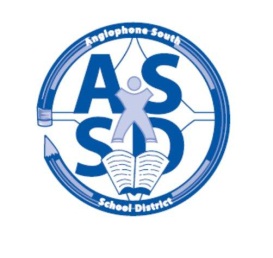 ANGLOPHONE SOUTH SCHOOL DISTRICT2018-19 SCHOOL CALENDAR REVISED – JUNE 5, 2018August		27	Administration Day for staff2018		28-29	NBTA Council Days for staff		30	PD Day – Coordinated by Department of Education & Early Childhood		31	Administration Day for teachersSeptember	3	No Classes - Labour Day 4	All Kindergarten children will enter school through a staggered entry process on September 4 and 5 with half of the students attending on the 4th and half on the 5th.  All kindergarten children attend on September 6th.  Schools will be in touch with parents with their scheduled time.All grades 1-5 students begin school on September 4.For all middle and high school students there will be a “transition day” with grades 6 and 9 only attending on Sept. 4.  All grades 6-12 students attend September 5.Grades K-8 schools will not have a Grade 6 transition day.  Grades 6-12 schools will not have a Grade 9 transition day and Grades K-12 schools will have neither Grades 6 nor 9 transition days as these days are intended for students who will be starting middle or high school in a different building. 		6	Classes for all students K-12 in the DistrictOctober	8	No Classes - Thanksgiving Day November	9	No Classes K-8 - Professional Learning and Report Card Preparation			No Classes Grades 9-12 - Parent Teacher Student Conferences 			No Classes Grades 9-12 - Professional Learning at Grand Manan, Campobello, Sir James Dunn		12	No Classes - Remembrance Day 		23	No Classes Grades K-8 - Parent Teacher Student Conferences 			No Classes Grades 9-12 - Professional Learning			No Classes K-12 - Parent Teacher Student Conferences at Grand Manan, Campobello, Sir James 				DunnDecember 	21	Last Day of First Term January 	7	No Classes K- 12 - Professional Learning – Coordinated by Department of Education 2019			& Early Childhood)		8	First Day for K-12 students		21-25	High School Exam Week (Grades 9-12)		28	No Classes K- 8 - Professional Learning		28-29    No Classes Grades 9-12 only - Turnaround Days 		30	Start of Second SemesterFebruary	18	No Classes - Family Day 			March		4-8	No Classes - March Break 		22 	No Classes K- 8 - Professional Learning and Report Card Preparation			No Classes Grades 9–12 - Professional LearningApril		5	No Classes K-12 - Parent Teacher Student Conferences		19	No Classes - Good Friday		22	No Classes - Easter Monday May 		3	No Classes K-12 - Provincial Subject Council Day6	No Classes K-12 - Branch NBTA/AEFNB Meetings		20	No Classes - Victoria DayJune		10-14	High School Exam Week (Grades 9-12)		21	Last Day for Students		24-25	Administration Days for Staff